PSY 244 Infancy-Childhood DevelopmentCourse MaterialsD2L: Access to D2L is necessary for this course. You will turn in assignments via D2L. You should check D2L and your email regularly for announcements, reminders, and any changes to the course schedule. You are responsible for keeping track of due dates and class communication. Textbook: Children (14th Edition)  by John Santrock.  The 14th edition is recommended. 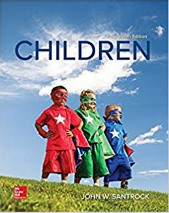 ISBN-13 (Loose Leaf): 978-1260154085ISBN-13 (Paperback): 978-1260098327ISBN-13 (Hardcover): 978-1260073935*The textbook is NOT necessary for your success in this course.Course ComponentsQuizzes: Each week you will complete a quiz on the topics covered in that week’s lectures (15 quizzes total). These quizzes will be no more than 10 questions. You will see many of these quiz questions again on your exams. Your lowest quiz grade will be dropped at the end of the semester.Discussion Board: The discussion board is on D2L. Each week you will see a discussion prompt pertaining to the material covered in lecture. You will and answer each of the questions in the prompt. You are expected to post one original response to the discussion prompt, and at least two replies to other students’ discussion posts. You are expected to respond politely and professionally to other students’ posts. Expressing disagreement is fine, but inappropriate and/or disrespectful comments will not be tolerated. Guidelines for Discussion Board posts are on D2L.  Your lowest discussion grade will be dropped at the end of the semester.Reading Response Papers: There are 3 short written homework assignments in this class. You will write a 2 page (double-spaced) reading response to empirical research or review articles that are relevant to the topics we discuss in class. The articles are posted as PDF files on our D2L class page. You will turn in your responses via the dropbox function in D2L. All grades and feedback will be posted on D2L within a week following the due date. Assignments are graded on a 2- point scale. All uploaded documents must be created in MS Word (.doc or .docx) or as .pdf files. Documents that are created in other programs will not receive credit. These papers will be monitored for plagiarism via the TurnItIn system.  Guidelines for reading responses are posted on D2L.*Your grade for each reading response will be posted within a week of the due date. If you wish to dispute the grade you earned on a homework assignment, you must do so within 5 days (including weekends) of the date your grade and feedback were posted on D2L. There will be no exceptions. You are strongly encouraged to monitor your progress on a regular basis. Exams: There will be five exams in this course on D2L (including the final). The exams will comprise 45 multiple choice questions. You will have 60 minutes to complete the exam, and you MUST finish the exam once you start it. Exams are Open Note, but you are expected to complete each exam by yourself (individually), meaning you should NOT communicate with other students about the exam content, and you should NOT take the exam “with” other students (in person, via text, via zoom, through social media, etc.).  Regular exams will open on Thursday at 8am and will close on Sunday at 11:59pm.  If you are in the middle of taking your exam on Sunday at 11:59pm, you will not be able to complete your exam. If/when we return to in person classes, exams will still be conducted on D2L with the same time frame. Extra Credit:  There are two options for extra credit in this course: Research Study Participation. This extra credit opportunity involves your participation in psychological research studies in our department. You will sign up to participate through the SONA system. You may complete up to 5 hours of research participation for 1% extra credit, so every half hour of research participation is worth .1% of your grade. The final day to complete SONA credits is Friday April 29th.Research Article Summaries. The extra credit opportunity that does NOT involve research participation is reading research articles (posted on D2L) and writing a two-page double-spaced summary of the article, including a thoughtful critical analysis of the article and ideas for future research on the topic in the article. Each paper is worth .2% of your grade, so 5 two-page papers would be worth 1% extra credit. The final day to complete extra credit papers is Friday April 22nd.Honors Option: There is an honors option for this course. Email me for details on the honors option. The honors option assignment must be completed by Sunday 4/24 at 11:59pm.GradingYour weighted final grade in this course will be based on the following:Exams (50%) (5 exams: each worth 10% of your grade)Reading Responses (15%) (3 reading responses: each worth 5% of your grade)Quizzes (20%)Discussion Board Posts (15%)Course GuidelinesEmail & Contacting MeEmails will be answered within 48 hours. Please do the following:ALWAYS State in the subject line PSY 244Make sure the answer to your question is not on the syllabus before emailing Be specific in your email. If you have a question about an assignment, state the name of the assignment you are talking about.*Remember that talking with me during my office hours is a great way to communicate!Lecture Material vs. Textbook MaterialThe lecture material is more important than the textbook material for your success in this course.I will not include exam questions that were not covered in lecture. The book is a guide that will help you learn more about specific topics we discuss in class, but reading every page of the book is not necessary.Attendance The first three weeks of this course will be online. If/when we go back to in person classes, IF YOU FEEL SICK, PLEASE DO NOT COME TO CLASS. Class attendance is not mandatory, but it is recommended (for those of you who do not feel sick) because your success in this course depends on learning the material that is covered in lectures. I will not post videos of the live in-class lectures, but I will provide previously recorded lecture videos each week on D2L. When you attend class, you are expected to wear a mask that covers your nose and mouth AT ALL TIMES. If you fail to comply with University mask mandates, you will be asked to leave the classroom. If you test positive for COVID-19, please follow University guidelines regarding quarantine. Do not attend class if you test positive for COVID-19, even if you do not have symptoms.  D2L Access to D2L is necessary for this course. You will turn in assignments via D2L. You should check D2L and your email regularly for announcements, reminders, and any changes to the course schedule. You are responsible for keeping track of due dates and class communication. Exams Exams will take place on D2L, but completing the exams within the assigned time frame is mandatory. Makeup exams are only permitted in extremely extraordinary circumstances that adhere to university policies. ScheduleThe lecture schedule will be modified as needed throughout the semester, but the exam dates will stay the same. Grade QuestionsYour grade for reading responses and discussions will be posted within a week of the due date. If you wish to dispute the grade you earned on a homework assignment, you must do so within 5 days (including weekends) of the date your grade and feedback were posted on D2L. There will be no exceptions. You are strongly encouraged to monitor your progress on a regular basis. Course PoliciesUse of Electronics in ClassThe use of electronics, such as laptops and Ipads, is permitted during class for academic purposes. When you use these devices for other purposes, it is distracting to other students. Phones should be silenced during class. Vibrate is acceptable, unless your phone vibrates repeatedly, in which case I will ask you to turn your phone off. Please do not text during class. Academic Honor Policy Article 2.III.B.2 of the Student Rights and Responsibilites (SRR) states that "The student shares with the faculty the responsibility for maintaining the integrity of scholarship, grades, and professional standards." The Psychology Department adheres to the policies on academic honesty as specified in General Student Regulations 1.0, Protection of Scholarship and Grades; the all-University Policy on Integrity of Scholarship and Grades; and Ordinance 17.00, Examinations. (See Spartan Life: Student Handbook and Resource Guide and/or the MSU Website: www.msu.edu.)
Therefore, unless authorized by your instructor, you are expected to complete all course assignments, including homework, lab work, quizzes, tests and exams, without assistance from any source. You are expected to develop original work for this course; therefore, you may not submit course work you completed for another course to satisfy the requirements for this course. Students who violate MSU academic integrity rules may receive a penalty grade, including a failing grade on the assignment or in the course.Confidentiality Essays, journals, and other materials submitted for this class are generally considered confidential pursuant to the University's student record policies.  However, students should be aware that University employees, including instructors, may not be able to maintain confidentiality when it conflicts with their responsibility to report certain issues to protect the health and safety of MSU community members and others.  As the instructor, I must report the following information to other University offices (including the MSU Police Department) if you share it with me:--Suspected child abuse/neglect, even if this maltreatment happened when you were a child,--Allegations of sexual assault or sexual harassment when they involve MSU students, faculty, or staff, and--Credible threats of harm to oneself or to others.These reports may trigger contact from a campus official who will want to talk with you about the incident that you have shared. You have the right to choose whether or not you would like to utilize any of these services or even respond to the university’s email.  If you would like to talk about these events in a more confidential setting you are encouraged to make an appointment with the MSU Counseling Center.Accommodations for Students with DisabilitiesMichigan State University is committed to providing equal opportunity for participation in all programs, services and activities. Requests for accommodations by persons with disabilities may be made by contacting the Resource Center for Persons with Disabilities at 517-884-RCPD or on the web at rcpd.msu.edu. Once your eligibility for an accommodation has been determined, you will be issued a Verified Individual Services Accommodation ("VISA") form. Please present this form to me at the start of the term and/or two weeks prior to the accommodation date (test, project, etc.). Requests received after this date may not be honored.Note Taking and RecordingYou are encouraged to take notes on the lecture and are permitted to tape-record class sessions for your own purposes. However, you are not permitted to take notes or tape-record for purposes of distribution or sale.PSY 244 Course ScheduleInstructor: Caroline Kraft, Ph.D. Email: kraftca3@msu.eduOffice: Psychology Building, Room 252BOffice Hours: T/R  10:30am – 12pm and by appt.Course Information: PSY 244, Section 001Term: Spring 2022Class Meeting Time: MWF, 10:20 – 11:10amClass Location: Natural Resources Building, Room 158Graduate Teaching Assistant: Jeewon OhEmail: ohjeewon@msu.eduOffice Hours: TBDGradePercentage of Total PointsGradePercentage of Total Points4.090% to 100%2.070% to 74.9%3.585% to 89.9%1.565% to 69.9%3.080% to 84.9%1.060% to 64.9%2.575% to 79.9%0.0Under 60%WeekDateLectureDue SUN @ 11:59pm1M 1/10W 1/12F 1/14SyllabusCh. 1 Nature of Children’s DevelopmentDiscussion 1Quiz 1 2M 1/17W 1/19F 1/21Ch. 2 Biological BeginningsDiscussion 2Quiz 23M 1/24Ch. 3 Prenatal DevelopmentDiscussion 3Quiz 33W 1/26F 1/28Discussion 3Quiz 34M 1/31Ch. 4 BirthDiscussion 4Quiz 4EXAM 14W 2/2F 2/4EXAM 1 (opens Thurs 2/3 at 8am)Discussion 4Quiz 4EXAM 15M 2/7Ch. 5 Physical Development in InfancyDiscussion 5Quiz 55W 2/9F 2/11Discussion 5Quiz 56M 2/14Ch. 6 Cognitive Development in InfancyDiscussion 6Quiz 6Reading Response 16W 2/16F 2/18Discussion 6Quiz 6Reading Response 17M 2/21Ch. 7 Socioemotional Development in InfancyDiscussion 7Quiz 7EXAM 2 7W 2/23F 2/25EXAM 2 (opens Thurs 2/24 @ 8am)Discussion 7Quiz 7EXAM 2 8M 2/28Ch. 8 Physical Development Early ChildhoodDiscussion 8Quiz 88W 3/2F 3/4Discussion 8Quiz 8M 3/7SPRING BREAKNothing DueW 3/9F 3/11SPRING BREAKSPRING BREAKNothing Due9M 3/14Ch. 9 Cognitive Development Early ChildhoodDiscussion 9Quiz 99W 3/16F 3/18Discussion 9Quiz 910M 3/21Ch. 10 Socioemotional Dev.  Early ChildhoodDiscussion 10Quiz 10EXAM 310W 3/23F 3/25EXAM 3 (opens Thurs 3/24 @8am)Discussion 10Quiz 10EXAM 311M 3/28Ch. 11 Physical Dev.Middle Late ChildhoodDiscussion 11Quiz 11Reading Response 211W 3/30F 4/1Discussion 11Quiz 11Reading Response 212M 4/4Ch. 12 Cognitive Dev.Middle Late ChildhoodDiscussion 12Quiz 1212W 4/6F 4/8Discussion 12Quiz 1213M 4/11Ch. 13 Socioemotional Dev.Middle Late ChildhoodDiscussion 13Quiz 13EXAM 413W 4/13F 4/15EXAM 4 (opens Thurs 4/14 @ 8am)Discussion 13Quiz 13EXAM 414M 4/18Ch. 14 Physical Development AdolescenceDiscussion 14Quiz 1414W 4/20F  4/22Discussion 14Quiz 1415M 4/25W 4/27F 4/29Ch. 15 & 16 Cog & Socioemotional AdolescenceReview for Final ExamDiscussion 15Quiz 15Reading Response 3FINALEXAMR 5/5The final exam is not comprehensive, and it will be available online from Wednesday 5/4 at 8am until Friday 5/6 at 11:59pm.FINAL EXAM